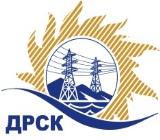 Акционерное Общество«Дальневосточная распределительная сетевая компания»УТВЕРЖДАЮПредседатель закупочной комиссии__________________ В.А.Юхимук31 октября 2019 год № 12.1/УТПиР                                                                                              30 октября 2019 г.   Организатор: АО «Дальневосточная распределительная сетевая компания»Заказчик: АО «Дальневосточная распределительная сетевая компания»Способ и предмет закупки: Запрос предложений в электронной форме  Извещение опубликовано в Единой информационной системе в сфере закупок на сайте www.zakupki.gov.ru (далее — «ЕИС») от 23.09.2019 под № 31908325741Внесены следующие изменения в Извещение о закупке:Внесены следующие изменения в Документацию о закупке:Все остальные условия Извещения и Документации о закупке остаются без изменений.Коваленко О.В.(416-2) 397-242  Уведомление о внесении изменений в Документацию об аукционе для субъектов МСП в электронной форме на право заключения договора выполнения работ «Реконструкция ВЛ 0,4 кВ п. Бурея» (Лот № 11003 раздел 2.2.1 ГКПЗ 2020)№
п/пНаименованиеСодержание пункта Извещения17.Дата окончания рассмотрения вторых частей заявокДата окончания рассмотрения вторых частей заявок:«12» ноября  2019 г.№ п/пНаименование пунктаСодержание пункта Документации о закупке1.2.22Дата окончания рассмотрения вторых частей заявокДата окончания рассмотрения вторых частей заявок:«12» ноября 2019 г.1.2.24Дата подведения итогов закупки Дата подведения итогов закупки:«15» ноября 2019 г. 